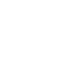 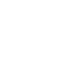 НОВООДЕСЬКА МІСЬКА РАДАМИКОЛАЇВСЬКОЇ ОБЛАСТІР І Ш Е Н Н ЯКеруючись пунктом 34 частини 1 статті 26 Закону України «Про місцеве самоврядування в Україні», відповідно статей 12, 93, 96, 124-126, п. 2 ст. 134, Земельного кодексу України, пункту 24 Перехідних положень Земельного кодексу України, статей 4, 5, 17, 24, 25 Закону України «Про оренду землі»,   Закону України «Про державну реєстрацію речових прав на нерухоме майно та їх обтяжень», розглянувши клопотання гр. Митковського Д.Ю. про надання в оренду земельних ділянок за кадастровими номерами 4824882600:05:004:0059 та 4824882600:05:004:0058 для сінокосіння і випасання худоби в межах території Новоодеської міської ради Миколаївського району Миколаївської області з метою створення медодайної кормової бази та вирощування медоносних однорічних рослин,  міська радаВИРІШИЛА:1. Надати гр. Митковському Дмитру Юрійовичу в оренду строком на 7 років земельні ділянки, площею 6,8162 га пасовищ (кадастровий номер – 4824882600:05:004:0059) та 8,9610 га пасовищ (кадастровий номер – 4824882600:05:004:0058) для сінокосіння і випасання худоби (код згідно КВЦПЗД – 01.08), із земель комунальної власності, розташованих в межах території Новоодеської міської ради Миколаївського району Миколаївської області.2. Встановити орендну плату в розмірі 12 % від нормативної грошової оцінки земельних ділянок з обов’язковою щорічною індексацією відповідно до закону.3. Рекомендувати гр. Митковському Д.Ю. зареєструвати право оренди земельних ділянок після укладання договору оренди землі відповідно чинного законодавства.4. Контроль за виконанням цього рішення покласти на постійну комісію міської ради з питань аграрно-промислового розвитку та екології.Міський голова  						Олександр ПОЛЯКОВВід 19.12.2023 р. № 14м. Нова Одеса         XХХІ позачергова сесія восьмого скликанняПро надання в оренду гр. Митковському Д.Ю.  земельних ділянок для сінокосіння і випасання худоби 